ПРОЕКТМуниципальная стратегия развития образования города Дивногорска (до 2020 года)Стратегия развития образования города Дивногорска на период до 2020 года (далее Стратегия) является документом, определяющим приоритетные направления, функционирования и развития, задачи муниципальной политики в области образования и механизмы их реализации как составляющей позитивного развития территории.Стратегия развития образования разработана в соответствии с Программой социально-экономического развития города Дивногорска на период до 2020 года, которая направлена на обеспечение качественного уровня образования, позволяющего развивать человеческий капитал, формировать личность, трансформирующую ценности, востребованные современным обществом, стать основой динамичного социального развития городского сообщества и фактором благополучия, успешности, безопасности людей, проживающих на территории города Дивногорска.Реализация Стратегии обеспечит достижение положительной динамики ключевых показателей результативности деятельности отрасли «Образование».Стратегия разработана с учетом: указа Президента РФ от 01.06.2012 № 761 «О национальной стратегии действий в интересах детей на 2012-2017 годы», Конвенции о правах ребенка, концепции долгосрочного социально-экономического развития РФ на период до 2020, концепции общенациональной системы выявления и развития молодых талантов, «Об образовании в РФ»  от 29.12.2012 N 273-ФЗ, федеральной целевой программы развития образования на 2011-2015 годы, закона Красноярского края от 26.06.2014года №6-2519 «Об образовании в Красноярском крае», решения Дивногорского городского Совета депутатов от 22.12.2011 № 19-132-ГС «Об утверждении «Комплексной программы социально-экономического развития муниципального образования город Дивногорск на период до 2020 года».Концептуальное видение образа будущего муниципальной системы образованияЦенности и принципыСамоопределение и самореализация как основа благосостояния личности и ее социальной мобильности.Качественное образование как основа повышения конкурентоспособности личности, создающее условия для самореализации в выборе профессии и положительной мотивации к непрерывному образованию.Развитие как ценность и главное условие формирования инновационных механизмов в образовании, обеспечивающих непрерывное повышение качества образования.Сотрудничество как основа устойчивого развития, обеспечивающее сочетание национально-культурных, межэтнических и межконфессиональных интересов, возможность взаимодействия в форме сетевых коопераций для решения комплексных проблем образования.Безопасность как основа организационной культуры,  создающей условия для самореализации  личности, ее положительной мотивации к получению образования, сохранению собственного здоровья и благоприятной среды обитания.Доверие  как основа открытости образования к внешним вызовам и запросам, позволяющая укреплять внешние связи, развивать инвестиционную составляющую в образовании, формировать благоприятную среду коммуникаций, процессов обучения и воспитания.Эффективное управление как основа сбалансированного сочетания процессов функционирования и развития. Миссия, стратегические целиМИССИЯ: Система образования – инициатор динамичных социокультурных изменений в городском сообществе, залог равных качественных возможностей для получения образования граждан города.СТРАТЕГИЧЕСКИЕ ЦЕЛИ:формирование новых норм в социокультурном пространстве города, обеспечивающих саморазвитие, самореализацию, самообразование, самоопределение;обеспечение эффективного управления образованием, способного реагировать на современные вызовы общества.1.3 Приоритетные направления функционирования и развития, определенные в соответствии с концептуальным проектом образа будущего состояния муниципальной системы образования.Концептуальный проект образа будущего состояния муниципальной системы образования города состоит в развитии «реперных точек» (точки опоры): качество образования в соответствии с требованиями ФГОС и территориальными особенностями, оптимальные возможности получения образования в различных формах, современная организационная культура в деятельности образовательных организаций, открытая система коммуникаций.Приоритетные направления функционирования и развития:обеспечение качественных возможностей получения образования;развитие кадрового потенциала;развитие государственно-общественной составляющей в управлении образованием.Проблемно-ориентированный анализ настоящего состояния муниципальной системы образования:2.1. Анализ внешней среды муниципальной системы образования: ведомственные ориентиры развития; социально-экономические; социальные; технологические.Дивногорск – город, расположенный на берегу реки Енисей, в 35 км от города Красноярска, возникновение которого связано со строительством Красноярской ГЭС. Через муниципальное образование город Дивногорск проходят основные транспортные магистрали - водная, автомобильная и железнодорожная, которые связывают его с краевым центром - г. Красноярском, с республиками Хакасия и Тыва, г. Абаканом и имеют выход на приграничные территории с Монголией.В состав муниципального образования город Дивногорск входят: городской населенный пункт город Дивногорск (87 % населения) и сельские населенные пункты: поселок Бахта, поселок Верхняя Бирюса, поселок Манский, село Овсянка, поселок Слизнево, поселок Усть-Мана, поселок Хмельники.Население в трудоспособном возрасте составляет 59 % от общей численности населения города.Диаграмма 1 Структура населения городаЭкономика города связана с функционированием Красноярской ГЭС, литейно-механического завода «СКАД», предприятий стройиндустрии - ЗАО ПСК «Монолит», ЗАО «Техполимер» и ООО «Стройресурс».Диаграмма 2 Занятость трудоспособного населенияИмеющиеся на территории города предприятия не способны в полной мере удовлетворить потребность трудоспособного населения в рабочих местах. Согласно концепции социально-экономического развития города Красноярска до 2020 года, в условиях Красноярской Агломерации, город Дивногорск относится к территориям ближнего агломеративного кольца. Ближнее кольцо – это территории, интенсивно интегрированные в межтерриториальные связи и деловые процессы городского округа Красноярск и находящиеся в радиусе территориальной доступности для регулярных маятниковых перемещений. В настоящее время дневные маятниковые перемещения оцениваются около 4 тыс. человек из Дивногорска в г. Красноярск. Транспортная политика Красноярской Агломерации направлена на создание современной инфраструктуры города, в том числе и строительство 4-го моста через р. Енисей. Планируется увеличение частоты маршрутов пассажирского транспорта для обеспечения транспортной доступности ядра Агломерации. Кроме того, Дивногорск может выступать в качестве одного из рекреационных ресурсов для создания туристического комплекса Красноярска.Следует отметить, что в последние годы наметилась положительная  тенденция к увеличению населения, которое преимущественно происходит за счет миграционных процессов. Миграция, в основном, происходит из районов края, но есть и мигранты из ближнего зарубежья. Основная проблема – дефицит знания русского языка детьми-мигрантами (дети-инофоны) для успешного обучения и воспитания в образовательном учреждении.Таким образом, можно предположить, что Дивногорск из промышленного города-сателлита трансформируется в «спальный», в котором существуют условия для комфортного проживания, воспитания и образования детей.2.2. Социокультурные и социально-экономические особенности территорииГород располагает рядом привлекательных факторов: предоставление участков под застройку жилья с развитой инфраструктурой, живописный природный ландшафт окрестностей, чистота воздуха, компактность города и близость к краевому центру. В городе функционирует сеть образовательных учреждений: 12 муниципальных детских садов, 7 муниципальных общеобразовательных учреждений, 5 муниципальных учреждений дополнительного образования детей, краевая специальная коррекционная школа, краевые учреждения профессионального образования: медицинский техникум, гидроэнергетический техникум, лесхозтехникум, училище олимпийского резерва научно-учебный центр кадров культуры, институт повышения квалификации руководящих работников и специалистов лесного хозяйства Сибири и Дальнего Востока. В с. Овсянка МО город Дивногорск развивается литературно-музейный комплекс им. В.П. Астафьева, ежегодно проходит межрегиональный фестиваль детского творчества «У Дивных гор», реализуется межрегиональный молодежный проект «ТИМ Бирюса». В городе существует особая среда организации досуга как людей старшего поколения – ветеранские клубы по интересам (8), так и  подростков и молодежи – клубы по месту жительства (8).К социально-экономическим особенностям города относятся: отсутствие крупных предприятий и заказа от бизнеса, отсутствие перспективы для молодых и начинающих предпринимателей в городе. Дивногорск – общество потребителей (около 67 % льготников).Диаграмма 3.Категории населения, получающие социальные пособияНа основании анализа и систематизация характеристик социально-экономического развития районов и городов Красноярского края, проводимых Сибирским Федеральным Университетом в 2014 году, город Дивногорск отнесен ко 2-му типу. В городе имеет место рассогласование индексов социального и экономического развития при высоких показателях индекса социального благополучия школ. У территории хорошие стартовые возможности для позиционирования системы образования как инициатора экономического роста. Для сохранения тенденции роста экономики в долгосрочной перспективе необходимо своевременно конвертировать экономические преимущества в социальные, следует развивать традиции социально-ответственного бизнеса и процессы государственно-частного партнерства, социальное предпринимательство. С этой целью способствовать изменению отношений между бизнесом, властью и образованием, а также образованием и населением.Анализ внешней среды и социально-экономических особенностей территории показывает следующее несоответствие: с одной стороны - социально-экономические достижения, создание технологического полимерного кластера в городе Дивногорске, строительство 4-го моста через р. Енисей, строительство жилой застройки на берегу Енисея в городе, распределенная, мобильная занятость населения, безопасные условия малого города, привлекательность территории за счет природного ландшафта, с другой стороны – депрессивность населения, 1/3 людей пенсионного возраста, отсутствие перспективы профессионального роста молодых людей, отток перспективных выпускников, миграция населения, вторичное освоение территории переселенцами, предопределенная миссия города как гидроузла, низкий прожиточный уровень населения. Следовательно, традиционные способы в системе образования и уровень организации социокультурного пространства города не отвечают современным вызовам общества.ВЫВОД: Система образования города Дивногорска должна стать площадкой для адаптации социокультурных изменений, отработки муниципальных практик с сохранением лучших традиций города, что положительно отразится на предоставлении качественных возможностей получения образования и уровне жизни населения.2.3. Анализ достижений, проблем, трудностей и причин их обуславливающихНастоящая ситуация в системе образования города характеризуется обновлением содержания и структуры образования на фоне изменения законодательства, условий и механизмов функционирования в условиях социально-экономической нестабильностью и неопределенностью.Динамика показателей по основным направлениям деятельности системы образования города Дивногорска за последние 3 года достаточно позитивная, однако существуют трудности и проблемы.Достижения в части обеспечения качественных возможностей получения образования: образовательные учреждения города включены в реализацию краевых адресных программ капитального ремонта и строительства, прослеживается тенденция увеличения средств, направленных на развитие инфраструктуры, создаются новые места в дошкольных образовательных учреждениях, за 2013-2014 годы дополнительно создано 500 мест, увеличился охват детей от 1 года до 7 лет, пользующихся услугами дошкольного образования с 60% до 73,5%, ликвидирована очередность в детские сады по детям от 3-х до 7лет; развиваются новые направления – Робототехника и Легоконструирование; учащиеся города входят в 10-ку лучших в рейтинге БД «Одаренные дети Красноярья», являются победителями олимпиад и конкурсов регионального, всероссийского и международного уровней; имеют100-балльные результаты ЕГЭ.Проблемные области: сохранение очередности в детские дошкольные учреждения детей в возрасте от 1,5 до 3-х лет, что создает социальное напряжение в городе; отсутствие необходимых условий и неготовность системы встраивать в свое образовательное пространство детей с ОВЗ; снижение значимости естественно-научного, математического и технического образования, и как следствие, низкие результаты ГИА – 9, 11 по этим предметам; существующая система оценки качества образования позволяет отследить количественные параметры (результаты ГИА-9,11, ККР-4,8, количество участников олимпиад и т.п.), при этом система оценки метапредметных и личностных достижений, отсутствует; изношенность инженерных коммуникаций, ветхость зданий, требуют капитальных вложений; недостаточная оснащенность современным ИКТ оборудованием.Причины, обуславливающие наличие существующих проблем:Недостаточно развиты альтернативные формы получения дошкольного образованияОтсутствие в местном бюджете финансовых средств для капитального ремонта зданий ОУДефицит специалистов по работе детьми с ограниченными возможностями здоровьяОтсутствие специализированных центров по раннему выявлению детей с ограниченными возможностями здоровьяОбразовательные дефициты у педагогов в вопросах психофизического развития детей с ОВЗНегативное отношение родителей к внедрению интегрированного обучения детей с ОВЗ в условиях общеобразовательных организацийЧастые реформы отечественного образованияСнижение внимания к структуре и содержанию школьного курса естественно-математических наук, сокращение часов на изучение естественно-математических предметов в школеНедостаточная преемственность образования между уровнями общего образования.Отсутствие системы эффективного взаимодействия с местным бизнес – сообществом по совершенствованию материально-технической базы сферы образованияВ направлении развития кадрового потенциала существуют следующие достижения: высокая квалификация педагогических кадров (76% педагогов имеют высшее педагогическое образование, 80% высшую и первую квалификационную категорию, имеются Заслуженные педагоги России и Красноярского края, педагоги, награжденные знаком «Почетный работник системы общего образования», Отличники просвещения РФ, победители приоритетного национального проекта «Образование», сохранены традиции непрерывного повышения квалификации.Проблемные области: замедленные темпы воспроизводства педагогических и руководящих кадров; дисбаланс между увеличением численности детей школьного возраста и динамикой пополнение кадрового состава педагогов; отсутствие системы профессиональной адаптации и сопровождения молодых кадров, отсутствие социального пакета; недостаточная компетентность руководителей образовательных учреждений города в  области менеджмента, отсутствие современных способов по работе с кадрами; профессиональное «выгорание» педагогов.Причины, обуславливающие наличие существующих проблем:Отсутствие системы подготовки кадрового резерваНедостаточная социальная и психологическая поддержка педагогических кадровНесоответствие между требованиями, предъявляемыми к работнику, и его реальными возможностямиВ направлении развития государственно-общественной составляющей в системе образования существуют следующие достижения: наличие реально действующих общественных формирований; приверженность большинства родителей ценностям образования; наличие сети семейных клубов (Дивногорская система образования является родоначальником краевого движения семейных клубов); высокий  уровень удовлетворенности населения качеством услуг, предоставляемых системой образования; наличие переговорных площадок с общественностью в форме постоянно действующего Родительского форума.Проблемные области: недостаточная активность родителей в общественном управлении; наличие семей находящихся в социально опасном положении; формальная, низкоэффективная работа ряда общественных формирований; недостаточной эффективность субъектов системы профилактики в работе с несовершеннолетними и их семьями.Причины, обуславливающие наличие существующих проблем:Слабая мотивация социума к участию в процессах управления образованиемОтсутствие согласительных механизмов в развитии социального партнерстваНеэффективность использования технологий профилактической работы с несовершеннолетними детьмиНепродуктивное взаимодействие между субъектами системы профилактикиЗадачи развития муниципальной системы образования:Задачи развития муниципальной системы образования включены в приоритетные направления стратегии.Направление: обеспечение качественных возможностей получения образования:Обеспечить переход на ФГОС нового поколения.Продолжить выявление и поддержку одаренных детей и талантливой молодежи.Развивать инфраструктуру образования с целью формирования безопасной и комфортной среды обучения.Развивать материально-техническую, учебную базу образовательных учреждений в соответствии с требованиями федеральных государственных образовательных стандартов.Создавать условия для интеграции детей с ограниченными возможностями здоровья в образовательное пространство города.Выращивать современные образовательные и социальные практики, создавать условия для их тиражирования.Применять проектный подход в решении ключевых задач системы образования.Направление: развитие кадрового потенциала:Привлекать в муниципальную систему образования профессиональные педагогические и управленческие кадры, разработать систему профессиональной поддержки и адаптации.Реализовать модель профессиональной переподготовки педагогов  с учетом внедрения образовательных стандартов нового поколения.Обеспечить внедрение профессиональных стандартов.Привлекать в систему образования квалифицированных специалистов из других отраслей и обеспечить их переподготовку.Направление: развитие государственно-общественной составляющей в управлении образованием:Повысить эффективность управления образованием через участие органов государственного общественного управления.Оформить гражданский заказ, как результат согласованных ожиданий граждан от системы образования, и нормативно его закрепить.Индикативное представление будущего состояния муниципальной системы образования заложено в рамках системы мониторинга реализации стратегии в виде ключевых показателей (уровень удовлетворенности качеством образования субъектов образовательного процесса, доля участия субъектов государственного партнерства в процессе образования, показатель соотношения индексов социального и экономического развития города, наличие модели государственно - общественной составляющей в управлении образованием), дополнительные показатели и индикаторы будут достраиваться в ходе реализации муниципальной стратегии.Мероприятия по реализации муниципальной стратегии развития образования. Системные результаты.4-5.1. Краевые проектыИнициативные проектыМероприятия и событияМероприятия по использованию государственно-частногопартнерства в решении проблем развития образования6. Модель государственно - общественного управления реализацией муниципальной стратегией развития образования.Сегодня без общественного участия нельзя эффективно решать задачи по формированию и развитию муниципальной системы оценки качества образования, внедрению нового финансово-экономического механизма развития образования.6.1.Субъект управленияГосударственно-общественное управление (далее - ГОУ) образованием в г. Дивногорске – это форма управления, в которой представлены две взаимодействующие составляющие : субъекты государственного управления (представители ОО, органы местного самоуправления) и общественного управления (обучающиеся и их законные представители, местный актив).Полномочия и ответственность органов управления реализацией стратегии в системе ГОУ	Модель эффективного управления развитием муниципальной системы образования, заявленной в стратегии, является системой государственно-общественного управления (далее ГОУ), наличие которой позволит определять стратегические ориентиры и приоритетные направления развития системы образования города, перераспределять ресурсы, реализовывать новые формы взаимодействия общества, власти и бизнеса. 	Признаками ГОУ является наличие общественной структуры управления образованием, все субъекты которой наделены реальными полномочиями и вытекающей из них ответственностью. С целью реализации муниципальной стратегии развития образования города Дивногорска предполагается наделение субъектов ГОУ следующими полномочиями и ответственностью:участие в инициировании, подготовке, обсуждении, принятии и выполнении управленческих решений государственных (ведомственных) и общественных субъектов, действующих совместно;изучение настоящего состояния муниципальной системы образования с учетом социокультурных и социально-экономических особенностей территории, выявление тенденций, проблематики и определение приоритетных направлений развития;формирование общепринятых согласительных механизмов и процедур системы мониторинга образовательных достижений, социокультурных изменений, структуры управления, общей культуры организации и стиля руководства, показателей реализации муниципальной стратегии;организация независимой оценки качества работы системы образования города Дивногорска;коррекция результатов в процессе реализации муниципальной стратегии и определение дальнейших перспектив развития;участие в работе переговорных площадок с целью согласованного распределения полномочий и сфер ответственности при реализации муниципальной стратегии.Проблемы:Отсутствие стратегических целей и приоритетов развития общественного управления образованием.Преобладание административных рычагов.Доминирование случайных решений в выборе и построении системы общественного управленияЦель: Создание условий для реализации модели государственно - общественного управления образованием г. Дивногорска.Задачи  государственно-общественного управления:Разработать модель государственно-общественного управленияОбеспечить реализацию прав педагогов, учащихся и их законных представителей на участие в управлении ОО;Оформить гражданский заказ, как согласованное ожидание граждан относительно результатов работы ОО города.6.2 Ресурсное обеспечение - ведущий фактор эффективного государственного управления.Ресурсы объективного характера:правовое обеспечение государственного управления (реализуется в соответствии с требованиями: своевременность принятия, устойчивость и стабильность, полнота и внутренняя согласованность правовых норм). Основной способ правового регулирования - позитивное обязывание.приток населения в городналичие энергетического гидроузла - Красноярская ГЭС, «ГЭС-инжиниринг», предприятия: литейно-механический завод «СКАД», «Ди-Хлеб», «Техполимер», «ЗЖБИ», Спорт-отель «Дивный», предприятия малого бизнеса.Ресурсы субъективного характера:муниципальные образовательные организации, городской информационно-методический центр, молодёжный центр «Дивный», комплексный центр социального обслуживания населения, социально-реабилитационный центр населения «Дивногорский», территориальная психолого-медико-педагогическая комиссия;СМИ: «Огни Енисея», «НТС», телеканал «Контак-Медиа»;советы: ветеранов педагогического труда, старшеклассников, ветеранов КрасноярскГЭСстроя, ветеранов войны,  отцов, управляющие советы, советы школ, общественный совет образования,  попечительский совет, общественный совет при главе города, молодых специалистов;ассоциации выпускниковинновационно-технические возможности населения городасоциальные ресурсы – благотворительность, волонтерское движениеВнешняя часть муниципальной стратегии в виде краевых проектов финансируется за счет госпрограммы «Развития системы образования Красноярского края», внутренняя часть - в виде инициативных проектов («Повышение математической грамотности учащихся», «Формирование нового образовательного результата – читательская грамотность», «Внеурочная деятельности учащихся при переходе на новые ФГОС на уровне основного общего образования»), плана мероприятий и событий финансируется за счет муниципальной программы «Система образования города Дивногорска». Внебюджетные средства планируется привлечь для реализации проектов: «Школа нового поколения» («РобоФест», «РобоСиб» «Школа круглый год»), ТИМ «Бирюса».Комплексный мониторинг: внешний и внутреннийВнутренний мониторингНа уровне ОУ: позволяет своевременно:получать полную информацию о результатах учебной деятельности с учетом показателей динамикиоперативно управлять деятельностью учителя по ликвидации выявленных проблемвыстраивать систему обратной связи в цепочке «учитель-ученик-родитель»Виды:по показателям всеобучаоб уровне сформированности универсальных учебных действийоб уровне удовлетворенности родителей качеством услугсамообследование ОУ (согласно п. 3 части 2 статьи 29 ФЗ-273 от 29 декабря 2012 г. и приказу Минобрнауки России от 10.12.2013 № 1324)На уровне муниципального образования:оценка состояния системы образованияпрогнозирование ее развитиястепень реализации стратегии муниципального образованияВиды:ежегодный мониторинг системы образования по муниципальному образованию город Дивногорск (согласно постановлению Правительства Российской Федерации от 05.08.2013 № 662 «Об осуществлении мониторинга системы образования» и приказа Минобрнауки России от 15.01.2014 № 14 «Об утверждении показателей мониторинга системы образования»)по показателям реализации муниципальной программы «Система образования города Дивногорска»рейтингование ОУ (согласно приказу отдела образования администрации города Дивногорска от 03.04.2014 №82)мониторинг показателей, разработанных городским общественным советом по образованиюВнешний мониторинг:эффективность управления в территориистепень включенности в реализацию краевых и федеральных программстепень соответствия установленным нормамиды:мониторинг индекса социального благополучия школ Красноярского края (ИСБШ)автоматизированная информационная система мониторинга муниципальных образований (АИС ММО)мониторинг комплексного проекта модернизации образования (КПМО)мониторинг оценки деятельности органов местного самоуправлениямониторинги качества образования (ККР-4, ККР-8)АИС «Дошкольник»Мониторинг степени реализации стратегии муниципального образования	В ходе мониторинга стратегии развития решаются следующие задачи:стимулировать реализацию стратегии развития в целом, отдельных программ и проектов;оценить степень достижения главной цели и задач стратегии развития, дать информацию для принятия решений о распределении ресурсов на достижение целей или о корректировке целей;оценить степень реализации мер, дать информацию для уточнения и корректировки мер.Мониторинг включает в себя три составные части:Мониторинг внешней среды развития города базируется на исследовательской работе по изучению ситуации в отраслях и регионе, имеющих стратегическое значение для города.Мониторинг общих результатов реализации стратегии развития, степени продвижения по выбранным стратегическим направлениям к главной цели базируется на анализе статистики и ограниченного числа отобранных интегральных показателей. Включает три подблока:а) мониторинг достижения главной цели;б) мониторинг продвижения по стратегическим направлениям: обеспечение качественных возможностей получения образования; развитие кадрового потенциала; развитие государственно-общественной составляющей в управлении образованием;в) мониторинг достижения задач.Мониторинг процесса реализации проектов и отдельных мероприятий. Для оценки реализации стратегии развития используются оценочные и экспертные методы проведения мониторинга, которые показывают, какие цели и задачи были достигнуты, а какие - нет.Мониторинг степени реализации стратегии развития представляет собой систему постоянного наблюдения (слежения) и контроля исполнения.Мониторинг осуществляется аналитической группой специалистов, координационным Советом при администрации города и Общественным Советом образования. Мониторинг проводится два раза в год. Итоги мониторинга отражаются в отчете, где фиксируется: оценка актуальности мер, степень достижения показателей, приоритетные мероприятия, оценка потребности в бюджетном финансировании. На основе данных мониторинга производится корректировка мероприятий по достижению целей стратегии.С целью информирования общественности отчеты публикуются и размещаются в открытом доступе на сайте системы образования города Дивногорска: http://www.divedu.ru/Инструменты реализации стратегии:Реализация муниципальной стратегии развития образования города включает планирование достаточных и необходимых действий по управлению процессами изменений и достижению нового качества. Стратегическое управление выступает, как направленное действие на объект, осуществляемое с целью достижения поставленных стратегических целей и задач посредством использования стратегических инструментов.Инструменты реализации стратегии включают в себя: стратегический анализ, стратегическое планирование, реализация стратегии, стратегический контроль. Все перечисленные инструменты находятся в тесной взаимосвязи и взаимозависимости.Стратегический анализ - сбор, оценка и интерпретация данных о состоянии и внутренних возможностях системы образования города Дивногорска, показателях и тенденциях социокультурного и социально-экономического развития города.Стратегическое планирование – формулирование целей и задач муниципальной стратегии, выделение приоритетных направлений и стратегических альтернатив.Реализация стратегии - модель стратегического выбора на основе цикличного развития системы образования, включающая:план мероприятий по реализации муниципальной стратегии развития образования города;участие в реализации краевых проектов;реализация инициативных проектов в муниципалитете;план мероприятий и событий;план управленческих действий;постоянно действующая переговорная площадка с общественностью в виде родительского форума.Стратегический контроль - выработка и осуществление корректирующих мер, направленных на обеспечение достижения заявленной цели на каждом этапе реализации муниципальной стратегии в рамках мониторинга.В целях обеспечения успешной реализации стратегии предполагается сформировать специальный механизм контроля, включающий в себя:создание Координационного совета по реализации муниципальной стратегии при администрации города, осуществляющего систематический контроль хода реализации стратегии, в состав которого входят представители заинтересованных ведомств и общественных формирований;обеспечение деятельности Общественного совета по образованию, призванного обеспечить общественный контроль реализации приоритетных направлений муниципальной стратегии;создание условий для функционирования переговорных площадок с целью адаптации социокультурных изменений, выращивания современных образовательных и социальных практик и их тиражирование;разработку и внедрение системы мониторинга, позволяющего отслеживать целевые показатели и индикаторы на соответствие прогнозируемым результатам.	Оценка эффективности и результативности муниципальной стратегии развития образования представляет собой совокупность показателей и индикаторов по результатам мониторинга.План управленческих действий:Управление реализацией стратегии строится на основе следующей схемы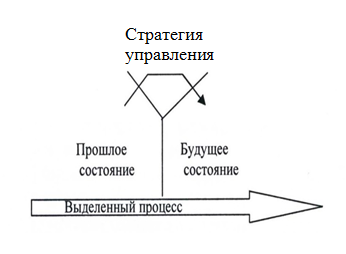 План управленческих действий представляет собой последовательно реализуемые действия в рамках трех фаз:фазы запуска;фазы реализации;фазы распространенияКонкретизация плана проведена в дорожной карте (приложение)ПроектМероприятияРезультатыПодпроект «Создание условий для формирования инициативы и самостоятельности в дошкольном возрасте»Подпроект «Создание условий для формирования инициативы и самостоятельности в дошкольном возрасте»Подпроект «Создание условий для формирования инициативы и самостоятельности в дошкольном возрасте»Подпроект «Создание условий для формирования инициативы и самостоятельности в дошкольном возрасте»Управление качеством образования (для системы общего образования)Цель: изменение практики в ДОУ края в области создания условий для формирования детской инициативы через реализацию существующих программ повышения квалификации и сетевое взаимодействие.Получение практики по внедрению ФГОС ДО.Отработка методических рекомендаций по внедрению ФГОС ДО.Повышение квалификации педагогических работников в указанной области. Проведение теоретического и практического семинаров для педагогов и управленцев ДОУ по созданию условий для развития детской инициативы и самостоятельности детей дошкольного возраста.Создание пилотной площадки на базе одного ДОУ города.Участие в территориальных семинарах по теме «Инициатива и самостоятельность дошкольников. Условия становления» для руководителей ДОУ. Использование методики «Инициатива и самостоятельность школьников» пилотной площадкой и инициативными работниками ДОУ города.Внедрение ФГОС в 100% ДОУ городаНе менее 80% от общего педагогического состава ДОУ прошли повышение квалификации по ФГОСНе менее 60% педагогических работников ДОУ города применяют методики инструменты и процедуры по развитию детской инициативы и самостоятельности детей дошкольного возраста в практической деятельностиНе менее 50% ДОУ созданы условия для формирования инициативы и самостоятельности дошкольников.Управление качеством образования (для системы общего образования)Подпроект «Создание системы управления качеством НОО»Подпроект «Создание системы управления качеством НОО»Подпроект «Создание системы управления качеством НОО»Управление качеством образования (для системы общего образования)Цель: введение в практику поддерживающего оценивания в школах края.Повышение квалификации учителей и управленческих кадров «СОКО в ОО: оценка-контроль и оценка-поддержка».Нормативное закрепление принципов и  системы реализации  оценки контроля и оценки поддержки на уровне ОО.Участие в семинаре «Разработка программ тьюторского сопровождения муниципальных образований каждого территориального округа по введению и развитию оценки-поддержки (оценка для развития) в практике всех ОО».Участие в краевой конференции: «Практика поддерживающего оценивания: проблемы и достижения»30% учителей  прошли повышение квалификации по программе «Система оценки качества образования»Нормативно закреплены основания проведения оценки-контроля и оценки-поддержки во всех ОУ городаВ 100% ОУ города введена система поддерживающего оценивания начальной ступениУправление качеством образования (для системы общего образования)Подпроект «Создание средств ознакомления и демонстрации новых образовательных результатов (на примере математики)»Подпроект «Создание средств ознакомления и демонстрации новых образовательных результатов (на примере математики)»Подпроект «Создание средств ознакомления и демонстрации новых образовательных результатов (на примере математики)»Управление качеством образования (для системы общего образования)Цель: разработка и введение в практику проведение «математического турнира» для всех учащихся школы Красноярского края, как средства для демонстрации ученикам и педагогам учебных заведений, направленных на формирование новых образовательных результатов в математике.Семинар для учителей математики.Участие в апробации турнира.Повышение квалификации учителей  математики.Повышение квалификации  по подготовке экспертов по проверке работ. Внедрение турнира в практику во все ОО города. Участие в «Фестивале успешных учительских практик».Участие в апробации  измерительных материалов для оценки новых образовательных результатов по математике в 7,8 классах.В 100% ОУ города введен «математический турнир» для мониторинга новых образовательных результатов.Не менее 50% учителей математики  прошли повышение квалификации по работе с результатами турнира и возможности устранения выявленных западающих умений школьниковПроект «Территориальные программы и сетевые кооперации»Проект «Территориальные программы и сетевые кооперации»Проект «Территориальные программы и сетевые кооперации»Проект «Территориальные программы и сетевые кооперации»Замысел: разработка муниципальных стратегий развития образования и их успешная реализация.Замысел: разработка муниципальных стратегий развития образования и их успешная реализация.Участие в цикле семинаров по разработке муниципальных стратегий развития образования.Публикация материалов в электронных и печатных СМИ.Участие в семинарах по межмуниципальному взаимодействию.Участие в экспертизе текстов муниципальных стратегий.Участие в реализации межмуниципальных проектов по дошкольному  образованию, старшей школы и государственно-общественной составляющей.Разработана муниципальная стратегия развития образования МО город Дивногорск с учетом приоритетных направлений региональной образовательной политики, социально-экономических условий, общественными потребностями населения.Заключены межмуниципальные соглашения о сотрудничестве с г. Ачинск, г. Красноярск МУК №4, г. Иркутск лицей №80, г. Ангарск СОШ №40.Подготовлены управленческие команды  к реализации РОП.Кадровый потенциал и инфраструктура развития системыКадровый потенциал и инфраструктура развития системыКадровый потенциал и инфраструктура развития системыКадровый потенциал и инфраструктура развития системыЦель: реализация региональной модели введения профессионального стандарта для обеспечения целостной системы профессионального развития педагогических кадров в Красноярском крае.Цель: реализация региональной модели введения профессионального стандарта для обеспечения целостной системы профессионального развития педагогических кадров в Красноярском крае.Участие в семинарах по внедрению стандарта профессиональной деятельности педагога.  Участие в исследовании по определению образовательных потребностей педагогов.Участие в краевом слете и краевом форуме молодых педагогов.Разработка муниципальной модели привлечения, закрепления и профессионального развития педагоговВ практику работы введен профессиональный стандарт педагога.Реализуется региональная модель профессионального развития педагогов.Разработана и реализуется  муниципальная модель привлечения, закрепления и профессионального развития педагогов.Действует система согласования заказа на повышение квалификации молодых педагогов.Инклюзивное образование в Красноярском крае.Инклюзивное образование в Красноярском крае.Инклюзивное образование в Красноярском крае.Инклюзивное образование в Красноярском крае.Цель: создание условий для развития инклюзивного образования, обеспечение роста качества и доступности образовательных услуг детям с ОВЗЦель: создание условий для развития инклюзивного образования, обеспечение роста качества и доступности образовательных услуг детям с ОВЗСоздание пилотной площадки на базе образовательной организации общего образования, имеющей условия для инклюзивного образования.Увеличение доли детей с ОВЗ, обеспеченных психолого-медико-педагогическим сопровождением.Разработка модели интеграции детей с особыми образовательными потребностями.Создание условий для успешной социализации детей с ОВЗ.Разработка параметров и критерий социализации детей с ОВЗ.Организация и проведение обучающих семинаров, мастер-классов, педагогических лабораторий по использованию специального оборудования в процессе обучения и воспитания для детей с ОВЗ.В 20% образовательных организаций города созданы условия для инклюзивного образования.Создание базы данных о детях с ОВЗ.Создана и реализуется модель интеграции детей с особыми образовательными потребностями.100% охват детей с ОВЗ обеспечен психолого-медико - педагогическим сопровождением.Увеличена доля детей с ОВЗ, получающих образование в условиях инклюзивного образования.№ПроектИдея проектаРезультатПроекты образовательных организацийПроекты образовательных организацийПроекты образовательных организацийПроекты образовательных организаций1«Повышение математической грамотности учащихся»«Формирование нового образовательного результата – читательская грамотность»«Внеурочная деятельности учащихся при переходе на новые ФГОС на уровне основного общего образования»«Повышение математической грамотности учащихся» - проект направлен на определение математической грамотности и выстраивание системы по  повышению математической грамотности в процессе межсетевого взаимодействия между школами: МБОУ «Школа № 2 им. Ю.А. Гагарина», МБОУ СОШ № 5, МБОУ СОШ № 9.«Формирование нового образовательного результата – читательская грамотность» - проект направлен на повышение читательской компетентности в процессе межсетевого взаимодействия между школами: МБОУ «Школа № 2 им. Ю.А. Гагарина», МБОУ СОШ № 5, МБОУ СОШ № 7.«Внеурочная деятельность учащихся при переходе на новые ФГОС на уровне основного общего образования» - проект направлен на организацию модели внеурочной деятельности в соответствии с ФГОС ООО в процессе межсетевого взаимодействия между учреждениями общего и дополнительного образования.Появление новых форм организации внеурочной деятельности;50% учителей включены в реализацию проектов.Не менее 50% учащихся владеющих читательскими и математическими компетентностями;100% учащихся включенных во внеурочную деятельности учащихся при переходе на новые ФГОС на уровне основного общего образования;на 30% увеличилось количество внеурочных мероприятий по ФГОС;Появление современных образовательных практик через реализацию инициативных проектов;Прирост охвата родительской общественности в оценке результатов образовательной деятельности2«Социализация детей с ОВЗ в общеобразовательных учреждениях города Дивногорска»Проект направлен на создание в муниципальном образовании развитой сети образовательных учреждений, имеющих условия для инклюзивного образования в процессе межсетевого взаимодействия между образовательными организациями, учреждениями здравоохранения, социальными службами города.не менее 50% успешной социализации детей с ОВЗ по организации качественного инклюзивного образования в общеобразовательных учреждениях20% в ОУ созданы условия для реализации инклюзивного образования3«Преемственность поколений, организация школы наставничества»Проект направлен на создание открытой школы наставничества (на базе МБОУ СОШ № 9) как профессионального роста педагогов муниципального образования город Дивногорск.Наполняемость системы образования качественно новыми кадрами 15% от общего количества педагогического состава;100% молодых педагогов, получивших поддержку в профессиональной адаптации.Межведомственные проектыМежведомственные проектыМежведомственные проектыМежведомственные проекты1«Одаренные и талантливые дети»Межведомственный социокультурный проект по системе поддержки одаренных и талантливых детей (отрасль образования, культуры, спорта и молодежной политики), реализация комплекса ГТО пилотными площадками (МБОУ «Школа № 2 им.Ю.А. Гагарина», МБОУ СОШ № 5)1. 80% выявления и поддержки одаренных детей2Проект «Социализация детей с ОВЗ»Межведомственный проект «Социализация детей с ОВЗ» (отрасль здравоохранения, образования, спорта и молодежной политики)не менее 50% успешной социализации детей с ОВЗ по организации качественного инклюзивного образования в общеобразовательных учреждениях20% в ОУ созданы условия для реализации инклюзивного образования3Проект «Общественный Совет в системе образования»Межведомственный проект направлен на создание условий для реализации модели государственно-общественного управления образованием г. Дивногорска (представители ОО, органы местного самоуправления, обучающиеся и законные представители, местный актив), рейтингования ОУ города.оформлен гражданский заказ.Проекты образовательных коопераций, межмуниципальные проектыПроекты образовательных коопераций, межмуниципальные проектыПроекты образовательных коопераций, межмуниципальные проектыПроекты образовательных коопераций, межмуниципальные проекты1«ФГОС в дошкольном образовании»Апробация образовательных практик по внедрению ФГОС дошкольного образованияЗаключение соглашений о межмуниципальном сотрудничестве с г. Ачинском, Шарыповским р-н.Апробирование образовательных практик по внедрению ФГОС2«Школа бережливого мышления» (ЕвроСибЭнерго и Красноярская ГЭС)Проектная плоскость как новая форма формирования социокультурного пространства города (в процессе межсетевого взаимодействия между ГИМЦ, МЦ «Дивный», ОУ города)1.Количество участников проекта «Школа бережливого мышления»2. Количество инициативных проектов, созданных в рамках «Школы бережливого мышления»3. Заключение соглашения с территориями3«Школа Нового поколения»Развитие инженерного, экологического, экономического мышления школьников1. Количество участников «Школа Нового поколения»2. Количество призовых мест «Школа Нового поколения»3. Показатель выбора предметной и профессиональной деятельности учащихся.Мероприятия и событияРезультатВыявление одаренных детейВыявление одаренных детейСоревнования «Школьная Спортивная Лига»Президентские состязанияКомплекс ГТОМузыкальный фестиваль «Дивногорские огоньки»Всероссийская   олимпиада  школьников.Городская научно-практическая конференция «Молодежь и наука»Конкурс «Волшебные голоса»Военно-патриотическая игра «Виктория»Городской конкурс проектов «Ландшафтный микс», «Островки радости»Городская «Школа лесной экологии»Игровые образовательные сессии в рамках проекта «Школа нового поколения»Фестиваль «Роботех»Развивающие игры по формированию инженерной культурыУвеличение доли включенности обучающихся, педагогов, общественности, бизнеса в конкурсы и соревнованияСоздание базы данных одаренных детей дошкольного возрастаОхват участников Всероссийской олимпиады школьников  не менее 70% от общего числа обучающихсяРазвитие творческих способностей у 40% обучающихсяУвеличение доли включенности детей с особыми образовательными потребностямиФормирование проектных и исследовательских компетентностей у 20% обучающихсяФормирование экокультуры у 50% обучающихсяВыявление и поддержка талантливых детей дошкольного возраста при участии общественности, бизнеса, органов местного самоуправления.Появление новых образовательных практикРазвитие технического мышления у 10% обучающихсяПоддержка и сопровождение одаренных детейПоддержка и сопровождение одаренных детейЦеремония вручения премии Главы города одаренным детям.Ведение базы данных «Одаренные дети»Интенсивные школыСопровождение обучающихсяНовые образовательные результатыМуниципальная система поддержки и поощрения одаренных детей, их родителей и педагоговУвеличение степени участия общественности в организации мероприятий и сопровождении обучающихсяМетодическое сопровождениеМетодическое сопровождениеПедагогический марафонГородские методические объединенияКурсы повышения квалификацииСетевая площадка педагогических идейГородские профессиональные конкурсы«ТИМ – Бирюса»1. Формирование банка инновационных и методических  идей2. Представление и тиражирование лучших образовательных и социальных практик3. Создание сетевых проектов4. Увеличение процента участия молодых педагогов в профессиональных мероприятиях и конкурсах, их профессиональная адаптация5. Увеличение доли педагогических работников получивших поддержку на муниципальном уровне6. Повышение имиджа профессии «учитель» в городском сообществе через эффективное управление образованиемМатериально-техническое обеспечениеМатериально-техническое обеспечениеМероприятия в рамках муниципальной программы по созданию дополнительных мест  в ДОУУчастие в конкурсах, проектах и грантах различного уровня.Муниципальный конкурс «Лучший учебный класс», «Лучшая учебная группа»Отсутствие очереди в ДОУКачественные возможности доступности получения дошкольного образованияУлучшение материально-технической базыУвеличение количества учебных классов, групп, соответствующих требованиям ФГОССоциальные площадкиСоциальные площадкиМарафон добра и милосердия «От сердца к сердцу»Городской молодёжный форумФестиваль семейных клубовГородской Родительский форумОбщегородские семейные старты«Папа, мама, я – спортивная семья» в дошкольникиНе менее 50% успешной социализации детей с ОВЗ по организации качественного инклюзивного образования в общеобразовательных учрежденияхСетевая кооперацияУвеличение степени включенности общественности и бизнеса в инициативные социальные практикиНовая социальная практика и нормы социокультурного пространства городастановление компетентности 4 «С» (самообразование, самореализация, самоопределение, саморазвитие) у 10%  человек от общего количества  обучающихсяПоявление согласованных результатов в сфере государственно-общественного управления образованиемВызовыМероприятия по использованию государственно-частного партнерстваРезультатОтсутствие целевого прогноза о кадровых потребностях в городе.Создание переговорной площадки образования и бизнесаСоздание банка данныхОформление заказа бизнеса к образованию на предпрофильное и профильное обучениеНаличие переговорной площадкиНаличие целевого прогноза о кадровых потребностяхРазрыв между представлениями бизнеса и образования о фактической потребности в специалистах и компетенциях, которыми эти специалисты должны обладать.Проведение мониторинга по запросу бизнеса, определяющего ключевые компетенции.Использование данных при формировании и реализации учебного плана (спецкурсы, факультативы)Появление учебных планов, реализующих запросы бизнеса (школьный компонент)Программы дополнительного образования.Высокая конкурентоспособность выпускников в соответствии с запросами работодателейНедостаточность бюджетного финансирования для реализации образовательных проектовФинансирование муниципальной программы «Система образования города Дивногорска», интенсивных школ, инициативных проектовУвеличение доли включенных детей в проекты и программыПоявление новых компетенцийУвеличение доли переговорных площадок межведомственного типаФаза запускаФаза реализацииФаза распространениясроки2014-2015г.г.2016-2017г.г.2018-2020г.г.этапы1 этап – диагностический (гражданский заказ) изучение общественного мнения, интересов, ресурсов и потребностей субъектов управления.3 этап - организационный(подготовка нормативной базы)5 этап - результативный (практическая проба)этапы2 этап - проектно-целевой(определение методологических оснований, целей субъектов, содержания и средств реализации данной модели)4 этап - исполнительно-коррекционный (внедрение эффективного управления системы, коррекционные мероприятия)6 этап - анализ опыта, корректировка, тиражирование лучших практик.результатРезультат - аналитическая записка о существующих ресурсах, потребностях и целях субъектов управления.Результат - пакет нормативных документов, регламентирующих деятельность органов управления. Эффективное управление муниципальной системой.Результат –действующая эффективная модель, доступная для субъектов управления.